____________________________________________________________________________________________________ Туапсинский р-н, п.ОльгинкаГостиница «Дайв»(12-ти дневные автобусные туры, проживание 9 дней/9 ночей , выезд из Ольгинки на 10 день)Общие сведения: Современная комфортабельная гостиница с просторными номерами, расположенная на  берегу моря.Проживание: 2-местный стандарт без балкона на 1 этаже. В номере: телевизор, холодильник, кондиционер,  2-спальная или 2 односпальные кровати, санузел. Доп. место - еврораскладушка, может быть установлена без ограничения по возрасту. 2-местный стандарт с балконом на 2-3 этаже.  В номере: телевизор, холодильник, кондиционер,  2-спальная или 2 односпальные кровати, санузел, балкон с мебелью. Доп. место - еврораскладушка, может быть установлена без ограничения по возрасту. 3х местный стандарт  В номере: телевизор, холодильник, кондиционер,  2-спальная и односпальная кровати, санузел,  балкон с мебелью. Питание: оборудованная  кухня для самостоятельного приготовления пищи на 1 этажеИнфраструктура: вызов такси, экскурсионное бюро, детская игровая площадка, детский каркасный бассейн. Бесплатно: Wi-Fi в общественных зонах, автостоянка охраняемая, прокат посуды, сейф на рецепции. Платно: прачечная (стирка и глажка одежды)Пляж: в 150 м. от гостиницы поселковый пляж.Адрес: Туапсинский р-н, пос. Ольгинка, микрорайон «Звездный», д. 4Б.Расчетный час: 12-00 час. выезд до 10:00Дети: до 6-х. лет без места бесплатно, с обязательной оплатой проезда 7000 руб. (в офисе агентства).В стоимость входит: проживание, проезд на автобусе, страховка от несчастного случая** При заселении оплачивается курортный сбор – 50 руб./чел. в сутки.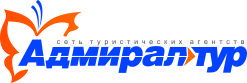 Сеть туристических агентств «Адмирал Тур»ул. Красноармейская, 62/2. Тел. 72-14-19ул. 3 Интернационала, 2. Тел. 51-50-51ул. Дзержинского, 3. Тел. 73-72-72ул. Пушкина, 33. Тел. 26-56-45ул. Объездная, 30 (ТРЦ «Аэропарк») Тел. 311-888www.admiraltur.ruВыезд из БрянскаПрибытие в Брянск2х мест. стандартбез балкона1 этаж2х мест. стандартс балконом2-3 этаж3х мест. стандартс балконом30.0611.0721 40021 85018 90009.0720.0721 40021 85018 90018.0729.0721 40021 85018 90027.0707.0821 40021 85018 90005.0816.0821 40021 85018 90014.0825.0821 40021 85018 90023.0803.0921 15021 60018 750